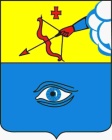 ПОСТАНОВЛЕНИЕ____06.12.2019______                                                           № ____17/82____ г. ГлазовО внесении изменений в реестр мест (площадок) накопления твердых коммунальных отходов  на территории муниципального образования «Город Глазов», утвержденный постановлением Администрации города Глазова от 28.12.2018 № 17/68Руководствуясь Федеральным законом от  06.10.2003 № 131-ФЗ «Об общих принципах организации местного самоуправления в Российской Федерации», статьей 13.4 Федерального закона от 24.06.1998 № 89-ФЗ «Об отходах производства и потребления», постановлением  Правительства Российской Федерации  от 31.08.2018 № 1039 «Об утверждении Правил обустройства мест (площадок) накопления  твердых коммунальных отходов и ведения  их реестраП О С Т А Н О В Л Я Ю:Внести в реестр мест (площадок) накопления твердых коммунальных отходов на территории муниципального образования «Город Глазов», утвержденный постановлением Администрации города Глазова от 28.12.2018 № 17/68 следующие изменения: пункты 177, 246, 248, 260, 382 реестра изложить в новой редакции согласно Приложению № 1 к настоящему постановлению;пункты 111, 179 реестра исключить;дополнить пунктом 410 согласно Приложению № 2 к настоящему постановлению.Настоящее постановление подлежит официальному опубликованию в средствах массовой информации и на официальном сайте муниципального образования «Город Глазов» в информационно-телекоммуникационной сети «Интернет».Контроль за исполнением настоящего постановления возложить на заместителя Главы Администрации города Глазова по вопросам строительства, архитектуры и жилищно-коммунального хозяйства С.К. Блинова.Приложение № 1к постановлениюАдминистрации города Глазова от  06.12.2019 №_17/82__Приложение № 2к постановлениюАдминистрации города Глазова от 06.12.2019 №_17/82__Администрация муниципального образования «Город Глазов» (Администрация города Глазова) «Глазкар» муниципал кылдытэтлэн Администрациез(Глазкарлэн Администрациез)Глава города ГлазоваС.Н. Коновалов№ п/пМесто нахождения мест (площадок) накопления твердых коммунальных отходовМесто нахождения мест (площадок) накопления твердых коммунальных отходовМесто нахождения мест (площадок) накопления твердых коммунальных отходовМесто нахождения мест (площадок) накопления твердых коммунальных отходовТехнические характеристики мест (площадок) накоплениятвердых коммунальных отходов Технические характеристики мест (площадок) накоплениятвердых коммунальных отходов Технические характеристики мест (площадок) накоплениятвердых коммунальных отходов Технические характеристики мест (площадок) накоплениятвердых коммунальных отходов Технические характеристики мест (площадок) накоплениятвердых коммунальных отходов Собственники мест (площадок) накопления твердых коммунальных отходовИсточники образования твердых коммунальных отходовПериодичность вывозаУлица№ домаАдрес схемы размещения мест (площадок) накопления твердых коммунальных отходов: https://yandex.ru/maps/?um=constructor%3Ae06508c4aac5a6fd83d213dedae67ca55fcabb5081def69c3ade747732e34fa7&source=constructorLinkАдрес схемы размещения мест (площадок) накопления твердых коммунальных отходов: https://yandex.ru/maps/?um=constructor%3Ae06508c4aac5a6fd83d213dedae67ca55fcabb5081def69c3ade747732e34fa7&source=constructorLinkВид места (площадки)Используемое покрытие Площадь, м2Количество размещенных контейнеров,(количество планируемых к размещению контейнеров)Объем контейнера, м3Собственники мест (площадок) накопления твердых коммунальных отходовИсточники образования твердых коммунальных отходовПериодичность вывозаУлица№ домаДолготаШиротаВид места (площадки)Используемое покрытие Площадь, м2Количество размещенных контейнеров,(количество планируемых к размещению контейнеров)Объем контейнера, м3Собственники мест (площадок) накопления твердых коммунальных отходовИсточники образования твердых коммунальных отходовПериодичность вывоза177Короленко31 А58.14375152.663693площадкабетонное15,3631,1Муниципальное унитарное предприятие «Жилищно-коммунальное управление» муниципального образования «Город Глазов», основной государственный регистрационный номер записи в Едином государственном реестре юридических лиц 2061837046335. Адрес: Удмуртская Республика, город Глазов, ул. Школьная, 21-Б.ул. Короленко, д. 31 А,ул. Короленко, д. 33/1,ул. Тани Барамзиной, д. 3,ул. Тани Барамзиноц, д. 5,ул. Тани Барамзиноц, д. 7,ул. Тани Барамзиноц, д. 9,ул. Короленко, д. 29,ул. Короленко,  д. 29 А,ул. Короленко, д. 29 Бежедневно246Дзержинского658.14655552.645217площадкабетонное7,6821,1Муниципальное унитарное предприятие «Жилищно-коммунальное управление» муниципального образования «Город Глазов», основной государственный регистрационный номер записи в Едином государственном реестре юридических лиц 2061837046335. Адрес: Удмуртская Республика, город Глазов, ул. Школьная, 21-Б.ул. Школьная, д. 8,ул. Школьная, д. 10,ул. Школьная, д. 10-А,ул. Школьная, д. 12,ул. Дзержинского, д. 6,ул. Дзержинского,д. 4,ул. Мира, д. 13,ул. Мира, д. 15,ул. Мира, д. 15-А,ул. Мира, д. 17ежедневно248Белинского458.14815452.645419площадкабетонное7,6821,1Муниципальное унитарное предприятие «Жилищно-коммунальное управление» муниципального образования «Город Глазов», основной государственный регистрационный номер записи в Едином государственном реестре юридических лиц 2061837046335. Адрес: Удмуртская Республика, город Глазов, ул. Школьная, 21-Б.ул. Школьная, д. 2,ул. Школьная, д. 4,ул. Школьная, д. 4-А,ул. Белинского, д. 4,ул. Белинского, д. 6,ул. Мира, 7/2ежедневно260Парковая1458.14443552.638889площадкабетонное10,2421,1Муниципальное унитарное предприятие «Жилищно-коммунальное управление» муниципального образования «Город Глазов», основной государственный регистрационный номер записи в Едином государственном реестре юридических лиц 2061837046335. Адрес: Удмуртская Республика, город Глазов, ул. Школьная, 21-Б.ул. Парковая, д. 14,ул. Парковая, д. 16,ул. Парковая, д. 18,ул. Кирова, д. 64,ул. Кирова, д. 66ежедневно382Удмуртская6158.12819152.602043площадкабетонное16,831,1Муниципальное унитарное предприятие «Жилищно-коммунальное управление» муниципального образования «Город Глазов», основной государственный регистрационный номер записи в Едином государственном реестре юридических лиц 2061837046335. Адрес: Удмуртская Республика, город Глазов, ул. Школьная, 21-Б.ул. Удмуртская, д. 59,ул. Удмуртская, д. 61,ул. 70 лет Октября, д. 4ежедневно№ п/пМесто нахождения мест (площадок) накопления твердых коммунальных отходовМесто нахождения мест (площадок) накопления твердых коммунальных отходовМесто нахождения мест (площадок) накопления твердых коммунальных отходовМесто нахождения мест (площадок) накопления твердых коммунальных отходовТехнические характеристики мест (площадок) накоплениятвердых коммунальных отходов Технические характеристики мест (площадок) накоплениятвердых коммунальных отходов Технические характеристики мест (площадок) накоплениятвердых коммунальных отходов Технические характеристики мест (площадок) накоплениятвердых коммунальных отходов Технические характеристики мест (площадок) накоплениятвердых коммунальных отходов Собственники мест (площадок) накопления твердых коммунальных отходовИсточники образования твердых коммунальных отходовПериодичность вывозаУлица№ домаАдрес схемы размещения мест (площадок) накопления твердых коммунальных отходов: https://yandex.ru/maps/?um=constructor%3Ae06508c4aac5a6fd83d213dedae67ca55fcabb5081def69c3ade747732e34fa7&source=constructorLinkАдрес схемы размещения мест (площадок) накопления твердых коммунальных отходов: https://yandex.ru/maps/?um=constructor%3Ae06508c4aac5a6fd83d213dedae67ca55fcabb5081def69c3ade747732e34fa7&source=constructorLinkВид места (площадки)Используемое покрытие Площадь, м2Количество размещенных контейнеров,(количество планируемых к размещению контейнеров)Объем контейнера, м3Собственники мест (площадок) накопления твердых коммунальных отходовИсточники образования твердых коммунальных отходовПериодичность вывозаУлица№ домаДолготаШиротаВид места (площадки)Используемое покрытие Площадь, м2Количество размещенных контейнеров,(количество планируемых к размещению контейнеров)Объем контейнера, м3Собственники мест (площадок) накопления твердых коммунальных отходовИсточники образования твердых коммунальных отходовПериодичность вывоза409Динамо658.1371452.66164площадкаасфальтовое4,511,1Администрация муниципального образования «Город Глазов», основной государственный регистрационный номер записи в Едином государственном реестре юридических лиц 1021801092170. Адрес: Удмуртская Республика, город Глазов, ул. Динамо, 6.Ул. Динамо, д. 61 раз в неделю